PHẦN TRẮC NGHIỆM (7 ĐIỂM) (Chọn đáp án đúng trong các đáp án sau)Câu 1: Công cụ nào sau đây không phải là vật mang tin:A. Giấy.			B. Cuộn phim.			C. Thẻ nhớ.       		D. Xô, chậu.Câu 2: Mắt thường không thể tiếp nhận những thông tin nào dưới đây:A. Đàn kiến đang “tấn công” lọ đường quên đậy nắpB. Những con vi trùng gây bệnh tả lẫn trong thức ăn bị ôi thiuC. Rác bẩn vứt ngoài hành lang lớp họcD. Bạn Phương quên không đeo khăn quàng đỏCâu 3: Thiết bị đầu cuối nào có thể kết nối Bộ chuyển mạch (Switch):A. Máy in		B. Ti vi		C. Điện thoại thông minh		D. Cả 3 đáp án trênCâu 4: Xem bản tin dự báo thời tiết như Hình 1, bạn Khoa kết luận: "Hôm nay, trời có mưa". Phát biểu nào sau đây đúng:A. Bản tin dự báo thời tiết là dữ liệu, kết luận của Khoa là thông tin.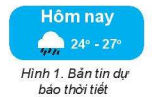 B. Bản tin dự báo thời tiết là thông tin, kết luận của Khoa là dữ liệu.C. Những con số trong bản tin dự báo thời tiết là thông tin.D. Bản tin dự báo thời tiết và kết luận của Khoa đều là dữ liệuCâu 5: Đặc điểm nào sau đây không thuộc về máy tính:A. Thực hiện nhanh và chính xác.				B. Suy nghĩ sáng tạo.C. Lưu trũ lớn.							D. Hoạt động bền bỉ.Câu 6: Nhóm thiết bị vào gồm (chọn đáp án sai):A. Bàn phím, chuột		B. Màn hình, máy in		C. USB, thẻ nhớ	D. Micro, máy ghi âmCâu 7: Việc quan sát biển báo giao thông trên đường thuộc hoạt động nào trong quá trình xử lí thông tin:A. Thu nhận thông tin		B. Xử lí thông tin		C. Truyền thông tin	D. Lưu trữ thông tinCâu 8: Mạng máy tính gồm các thành phần:A. Máy tính và thiết bị kết nối				B. Thiết bị đầu cuối và thiết bị kết nốiC. Thiết bị đầu cuối, thiết bị kết nối và phần mềm mạng	D. Máy tính và phần mềm mạngCâu 9: Xem xét tình huống cầu thủ ghi bàn và cho biết bộ não của cầu thủ nhận được thông tin từ những giác quan nào: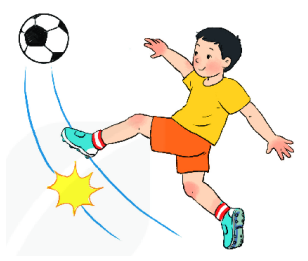 A. Thị giác			B. Vị giácC. Cả 2 đáp án đều đúng	D. Không có đáp án nào đúngCâu 10: Thông tin trong máy tính được biểu diễn dưới dạng gì:A. Kí hiệu		B. Hình ảnh			C. Âm thanh và hình ảnh		D. Dãy bitCâu 11: Thẻ nhớ sau có dung lượng là bao nhiêu: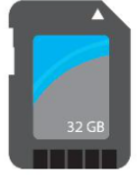 A. 32MB			B. 32 KB			C. 32 GB			D. 32 BCâu 12: Chuyển đổi hàng thứ 2 của hình dưới đây thành 1 dãy bit (quy ước: màu đen là 1 và màu trắng là 0):A. 110001100			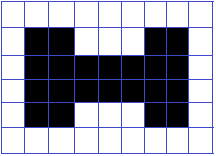 B. 101110001			C. 011000110			D. 001110011Câu 13: Thông tin có thể giúp cho con người những gì:A. Nắm được quy luật của tự nhiên.				B. Hiểu biết về cuộc sống và xã hội xung quanh.C. Biết được các tin tức và sự kiện xảy ra trong xã hội.	D. Tất cả các khẳng định trên đều đúng.Câu 14: Điền vào chỗ chấm: “Nhờ vào mạng máy tính, người sử dụng có thể (1)….. để trao đổi (2)….. chia sẻ (3)….. và dùng chung các (4)….. trên mạng”:A. liên lạc với nhau – thông tin – dữ liệu – thiết bị		B. dữ liệu – thông tin – liên lạc với nhau – thiết bịC. liên lạc với nhau – dữ liệu – thông tin – thiết bị		D. thông tin – dữ liệu – liên lạc với nhau – thiết bịPHẦN TỰ LUẬN (3 ĐIỂM)Bài 1 (1 điểm): Quá trình xử lí thông tin trong máy tính gồm bao nhiêu hoạt động. Kể tên các hoạt động.Bài 2 (1 điểm): Nhà bạn An có điện thoại di động của bố, của mẹ và một máy tính xách tay đang cùng truy cập mạng Internet. Theo em, các thiết bị đó có đang được kết nối thành một mạng máy tính không. Nếu có, em hãy chỉ ra các thiết bị đầu cuối và thiết bị kết nối.Bài 3 (1 điểm): Giả sử một bức ảnh chụp bằng máy ảnh chuyên nghiệp có dung lượng 12MB. Vậy một thẻ nhớ có dung lượng 6GB có thể chứa được bao nhiêu bức ảnh như vậy.----- Chúc các em làm bài tốt! -----UBND HUYỆN THANH TRÌTRƯỜNG THCS VĨNH QUỲNH(Đề chính thức)ĐỀ KIỂM TRA GIỮA HỌC KÌ IMÔN: TIN HỌC 6Năm học: 2023 – 2024Thời gian làm bài : 45 phút